PENERAPAN BAGAN KENDALI T2 HOTELLING UNTUK MEMONITOR PROSES PRODUKSI KEMASAN AIR MINUM AYIA (Studi Kasus : PT. Gunung Naga Mas)SKRIPSI SARJANA MATEMATIKAOLEH :TAUFIK ZUHRIBP. 1210433032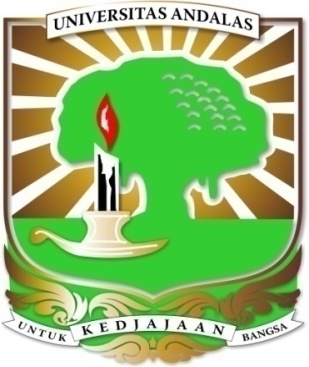 JURUSAN MATEMATIKAFAKULTAS MATEMATIKA DAN ILMU PENGETAHUAN ALAMUNIVERSITAS ANDALASPADANG 2017